The Adaptive Service Model (ASM) 
The ContextThis document describes the context within which the Adaptive Service Model (ASM) is intended to be used.For whom and to what purpose?The ultimate aim of the Adaptive Service Model is to increase the value that organizations and citizens get out of services. The model  is intended to be used by a variety of stakeholders involved in the service ‘ecosystem’. These are not only service providers and  service consumers but also their suppliers. These are organizations that service providers and service consumers rely upon to provide them with resources and capabilities that enable service provision and consumption. Examples of these ‘enablers’ are best practice frameworks, standards, tools etc. Because no single framework and standard does it all, service providers and consumers need components that work together. This interoperability can be achieved by using the Adaptive Service Model. It helps to find the common ground among frameworks, making it easier for organizations to use them in collaborative ways. This not only applies to individual service providers – more often than not they play a part in a consortium of providers. Using the Adaptive Service Model as a common frame of reference model is a good way to align the separate providers in terms of goals, practices, semantics, etc. Similar advantages apply to the interoperability of tooling. Whether your strategy is best of breed or highly integrated suites, no single tool or tool provider does it all. The Adaptive Service Model facilitates the choice of tools, their interoperability, the sustainability of the data they use and manage, and optimization of their overall architecture.Within which scope?Both provision and consumption of servicesWith the growth of readily available solutions and services in the marketplace, the service consumer has to be well-equipped to identify and realize the value from these services. This is why the Adaptive Service Model addresses both service consumer and service provider in equal measures.Both services that are designed by the consumer and services that are designed by the providerAs services (and products) develop they tend to shift from services that are made to customer specifications to standardized market offerings. Both forms exist in a continuum of influence from both sides, and the Adaptive Service Model is intended support this spectrum.Service in any industryThe initiative started from within the IT services industry and it is likely that this is where the Adaptive Service Model will first be used. However the model was created for services in the broadest sense of the word, considering services in any sector such as health care, public service, travel and entertainment, and financial services, no matter if IT is involved or not.Architecture not designThe Adaptive Service Model does not address the design of specific best practice frameworks, methods, standards or tools. It is an architecture that informs service providers and service consumers about the common meta-level elements and structure of servicesMeta-model, detailed model and ontologyThe initial release of the Adaptive Service Model is a meta-model. This meta-model will form basis for a detailed architecture. The benefits described in this document will come from this detailed model, not the initial release. Later the model is also intended to be the basis of a future ontology, which will be developed in a later stage to support improved interoperability.Further readingTaking Service Forward - The charterTaking Service Forward - The storyTaking Service Forward - The roadmap for the futureAdaptive Service Model - The contextAdaptive Service Model - High level diagramAdaptive Service Model - Architecture concepts, modelling language and principlesAdaptive Service Model - Meta model - DiagramAdaptive Service Model - Meta model - Objects and attributesConnect with usWeb site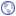 Document library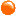 Google+ community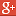  Facebook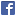 Twitter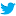 Twitter #tag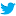  LinkedIn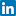  LinkedIn group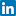 Document Change ControlRevision NumberDate of IssueAuthor(s)Brief Description of Change1Nov 14 2013Mark SmalleyInitial document draft2Dec 5 2013Mark SmalleyIncorporate agreed changes3Dec 12 2013Mark SmalleyDraft edits4Dec 15 2013Mark SmalleyFurther edits5Dec 18 2013Mark SmalleyFinal edits6Dec 30 2013Sharon TaylorHarmonize documentation edits7Jan 24 2014Christian F. NissenUpdated ‘Further reading’ and added the ‘Connect with us’ section